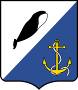 АДМИНИСТРАЦИЯПРОВИДЕНСКОГО ГОРОДСКОГО ОКРУГАПОСТАНОВЛЕНИЕВо исполнение Федеральных законов от 6 октября 2003 г. № 131-ФЗ «Об общих принципах организации местного самоуправления в Российской Федерации», от 21 декабря 1994 г. «О пожарной безопасности», руководствуясь Постановлением Правительства Российской Федерации от 18 сентября 2020 г. № 1492 «Об общих требованиях к нормативным правовым актам, муниципальным правовым актам, регулирующим предоставление субсидий, в том числе грантов в форме субсидий, юридическим лицам, индивидуальным предпринимателям, а также физическим лицам-производителям товаров, работ, услуг, и о признании утратившими силу некоторых актов Правительства Российской Федерации и отдельных положений некоторых актов Правительства Российской Федерации», Администрация Провиденского городского округаПостановляет1. Утвердить прилагаемый Порядок предоставления субсидии на финансовое возмещение затрат, связанных с содержанием пожарного автомобиля.2. Обнародовать настоящее постановление в информационно-телекоммуникационной сети Интернет на официальном сайте Провиденского городского округа www. provadm.ru.3. Настоящее постановление вступает в силу со дня обнародования.4. Контроль за исполнением настоящего постановления возложить на заместителя главы администрации, начальника Управления промышленной политики, сельского хозяйства, продовольствия и торговли Провиденского городского округа Парамонова В.В.ПриложениеУТВЕРЖДЕНпостановлением АдминистрацииПровиденского городского округаот «24» июня 2021 г. № 238ПОРЯДОКпредоставления субсидии на финансовое возмещение затрат, связанных с содержанием пожарного автомобиля Раздел I. Общие положения 1. Настоящий порядок предоставления субсидии из бюджета Провиденского городского округа на финансовое возмещение затрат, связанных с содержанием пожарного автомобиля, определяет цели, порядок и условия предоставления, а также порядок возврата указанной Субсидии в соответствии со статьей 78 Бюджетного кодекса Российской Федерации и настоящим Порядком.1.1. Понятия, используемые для целей настоящего правового акта:Субсидия – субсидия из бюджета Провиденского городского округа на финансовое возмещение затрат, связанных с содержанием пожарного автомобиля, предоставляется на безвозмездной и безвозвратной основе в виде муниципальной преференции на основании Решения Совета депутатов Провиденского городского округа о бюджете на текущий финансовый год.Субсидия имеет целевое назначение и не может быть использована на другие цели.Получатель Субсидии – муниципальное предприятие «Север».1.2. Субсидия предоставляется из средств бюджета Провиденского городского округа за счет непрограммных направлений расходов местного бюджета в пределах бюджетных ассигнований, предусмотренных решением о бюджете Провиденского городского округа на соответствующий финансовый год.1.3. Главным распорядителем средств бюджета Провиденского городского округа, осуществляющим предоставление Субсидий, до которого в соответствии с бюджетным законодательством Российской Федерации как получателю бюджетных средств доведены в установленном порядке лимиты бюджетных обязательств на соответствующий финансовый год, является Администрация Провиденского городского округа (далее – Уполномоченный орган).1.4. Сведения о Субсидии размещаются на едином портале бюджетной системы Российской Федерации в информационно-телекоммуникационной сети «Интернет» (в разделе единого портала) при формировании проекта решения о бюджете Провиденского городского округа, проекта решения о внесении изменений в решение о бюджете Провиденского городского округа (при наличии технической возможности).Раздел II. Условия и порядок предоставления Субсидии2.1. Получатель субсидии имеет право на получение Субсидии в случае:1) Получатель субсидии имеет один или несколько пожарных автомобилей на праве хозяйственного ведения и (или) на праве собственности;2) Получатель субсидии обеспечивает постоянную готовность пожарных автомобилей к использованию по решению начальника пожарно-спасательного гарнизона Провиденского городского округа (руководителя добровольной пожарной команды сельского населенного пункта, уполномоченного главы Администрации Провиденского городского округа в сельском населенном пункте, руководителя тушения пожара) для тушения пожаров, спасения людей и имущества на территории сельского населенного пункта Провиденского городского округа в соответствии с утвержденным Расписанием выезда.2.2. Субсидия предоставляется при условии соответствия Получателя субсидии на первое число месяца, предшествующего месяцу, в котором планируется заключение Соглашения, следующим требованиям:1) у получателей субсидий должна отсутствовать неисполненная обязанность по уплате налогов, сборов, страховых взносов, пеней, штрафов, процентов, подлежащих уплате в соответствии с законодательством Российской Федерации о налогах и сборах;2) у получателей субсидий должна отсутствовать просроченная задолженность по возврату в бюджет Провиденского городского округа в соответствии с правовым актом, субсидий, бюджетных инвестиций, предоставленных в том числе в соответствии с иными правовыми актами, и иная просроченная задолженность перед бюджетом Провиденского городского;3) получатели субсидий - юридические лица не должны находиться в процессе реорганизации, ликвидации, в отношении их не введена процедура банкротства, деятельность получателя субсидии не приостановлена в порядке, предусмотренном законодательством Российской Федерации, а получатели субсидий - индивидуальные предприниматели не должны прекратить деятельность в качестве индивидуального предпринимателя;4) в реестре дисквалифицированных лиц должны отсутствовать сведения о дисквалифицированных руководителе, членах коллегиального исполнительного органа, лице, исполняющем функции единоличного исполнительного органа, или главном бухгалтере получателя субсидии, являющегося юридическим лицом, об индивидуальном предпринимателе и о физическом лице - производителе товаров, работ, услуг, являющихся получателями субсидии;5) получатели субсидий не должны являться иностранными юридическими лицами, а также российскими юридическими лицами, в уставном (складочном) капитале которых доля участия иностранных юридических лиц, местом регистрации которых является государство или территория, включенные в утверждаемый Министерством финансов Российской Федерации перечень государств и территорий, предоставляющих льготный налоговый режим налогообложения и (или) не предусматривающих раскрытия и предоставления информации при проведении финансовых операций (офшорные зоны) в отношении таких юридических лиц, в совокупности превышает 50 процентов;6) получатели субсидий не должны получать средства из бюджета Провиденского городского округа на основании иных муниципальных правовых актов на цели, указанные в пункте 1.2. раздела 1 настоящего Порядка.2.3. Для подтверждения соответствия Получателя субсидии критериям указанным в пункте 2.1. и требованиям, установленным пунктом 2.2. настоящего Порядка Получатель субсидии предоставляет:1) выписку из Единого государственного реестра юридических лиц, заверенную в установленном порядке;2) справку, подписанную руководителем и главным бухгалтером Получателя субсидии, подтверждающую отсутствие сведений о прекращении деятельности Получателя субсидии, а также содержащая сведения о том, что Получатель субсидии не находится в процессе реорганизации или ликвидации, не имеет ограничений на осуществление хозяйственной деятельности, что в отношении Получателя субсидии не возбуждено производство по делу о несостоятельности (банкротстве);3) справку, подписанную руководителем и главным бухгалтером Получателя субсидии, скрепленную печатью, подтверждающую, что Получатель субсидии не является иностранным юридическим лицом, а также российским юридическим лицом, в уставном (складочном) капитале которых доля участия иностранных юридических лиц, местом регистрации которых является государство или территория, включенные в утверждаемый Министерством финансов Российской Федерации перечень государств и территорий, предоставляющих льготный налоговый режим налогообложения и (или) не предусматривающих раскрытия и предоставления информации при проведении финансовых операций (офшорные зоны) в отношении таких юридических лиц, в совокупности превышает 50 процентов;4) справку территориального органа Федеральной налоговой службы, подписанную ее руководителем (иным уполномоченным лицом), подтверждающую отсутствие у Получателя субсидии неисполненной обязанности по уплате налогов, сборов, страховых взносов, пеней, штрафов, процентов, подлежащих уплате в соответствии с законодательством Российской Федерации о налогах и сборах;5) справку, подписанную руководителем и главным бухгалтером Получателя субсидии, подтверждающую отсутствие просроченной задолженности по возврату в местный бюджет субсидий, бюджетных инвестиций, предоставленных, в том числе в соответствии с иными правовыми актами, и иной просроченной задолженности перед местным бюджетом;6) справку, подписанную руководителем и главным бухгалтером, скрепленную печатью, подтверждающую, что Получатель субсидии не получает средства из соответствующего бюджета бюджетной системы Российской Федерации в соответствии с иными нормативными правовыми актами на цели, указанные в пункте 1.2 раздела 1 настоящего Порядка.2.4. Для заключения Соглашения о предоставлении Субсидии (далее – Соглашение) Получатель субсидии представляет в Уполномоченный орган:1) заявку на предоставление Субсидии, оформленную согласно приложения №1 к настоящему Порядку;2) заявку на перечисление субсидии из бюджета Провиденского городского округа на финансовое возмещение затрат на содержание пожарных автомобилей добровольной пожарной охраны, оформленную согласно приложения №2 к настоящему Порядку;3) акт технической готовности пожарного автомобиля, оформленный согласно приложения №3 к настоящему Порядку, совместно с копиями документов, подтверждающих право пользования, владения автомобилями, в следующие сроки:в 2021 году: до 1 июля;в последующие годы: до 15 января.2.5. Документы указанные в пункте 2.3. настоящего Порядка, представляемые Получателем, должны быть заверены подписью руководителя юридического лица либо уполномоченного им должностного лица и печатью юридического лица (при наличии печати). Если документы заверяются уполномоченным должностным лицом Получателя субсидии, то к направляемым документам прикладывается копия распорядительного акта, подтверждающего такие полномочия.Представленные документы не должны содержать подчистки либо приписки, зачеркнутые слова, а также серьезные повреждения, не позволяющие однозначно истолковать содержание документа.Получатель субсидии несет ответственность за достоверность сведений, содержащихся в представленных документах.2.6. Основаниями для отказа в предоставлении Субсидии являются:1) несоответствие представленных Получателем субсидии документов требованиям, определенным пунктом 2.3 настоящего Порядка, или непредставление (предоставление не в полном объеме) указанных документов;2) недостоверность представленной Получателем субсидии информации;3) несоответствие Получателя субсидии требованиям, установленными пунктом 2.2. настоящего раздела;4) предоставление документов с нарушением срока, установленного в пункте 2.4. настоящего раздела;5) отсутствие бюджетных ассигнований в бюджете Провиденского городского округа на соответствующий финансовый год на цели, определенные пунктом 1.2. настоящего Порядка;6) не поступление в Уполномоченный орган в срок, установленный пунктом 2.4. настоящего Порядка, проекта Соглашения, подписанного Получателем.При наличии оснований, указанных в настоящем разделе, Уполномоченный орган в течение трех рабочих дней со дня принятия решения об отказе в предоставлении Субсидии направляет уведомление с указанием причин отказа. Уведомление Получателю субсидии направляется посредством почтовой или факсимильной связи, электронной почты либо вручается лично.Отказ в предоставлении Субсидии не является препятствием для повторной подачи документов при условии устранения оснований, вызвавших отказ.Получатель субсидии в течение 5 (пяти) рабочих дней со дня получения от Уполномоченного органа уведомления об отказе устраняет перечисленные в нем нарушения и повторно представляет документы Уполномоченному органу.2.7. Уполномоченный орган в срок не позднее трех рабочих дней со дня предоставления пакета документов, указанных в пунктах 2.3 - 2.4. настоящего Порядка, но не ранее принятия Советом депутатов Провиденского городского округа бюджета Провиденского городского округа на соответствующий финансовый год, рассматривает представленные Получателем субсидии документы и принимает решение о предоставлении Субсидии и заключении Соглашения или об отказе в предоставлении Субсидии.2.8. Если не принято решение об отказе в предоставлении Субсидии Уполномоченный орган в течение 10 (десяти) рабочих дней со дня получения документов в соответствии с пунктами 2.3 - 2.4. настоящего Порядка направляет Получателю проект Соглашения на бумажном носителе в двух экземплярах для подписания либо направляет проект Соглашения в двух экземплярах в адрес Получателя почтовым отправлением с одновременным направлением в электронном виде на адрес электронной почты.2.9. Размер Субсидии определяется по формуле:	nС = ∑ ЗПi + ЗЧi,          i =1где:С – субсидия на финансовое возмещение затрат, связанных с содержанием пожарного автомобиля, рублей;ЗПi– затраты на оплату труда сотрудников, осуществляющих техническое обслуживание, ремонт и (или) эксплуатацию пожарного автомобиля, рублей;ЗЧi– затраты на приобретение запасных частей, узлов, агрегатов и расходных материалов, рублей;n - количество пожарных автомобилей, на содержание которых выделяется Субсидия.Минимальный период, за который осуществляется расчет размера Субсидии, составляет один месяц. Размер Субсидии за один месяц не может превышать 1/12 часть объема Субсидии, предусмотренного Соглашением.Возмещение части затрат, подлежащих субсидированию, осуществляется без учета налога на добавленную стоимость.2.10. Возврат Субсидии осуществляется в порядке и сроки, установленные пунктами 4.6. – 4.7. настоящего Порядка.2.11. Получатель субсидии в течение 10 (десяти) рабочих дней со дня получения от Уполномоченного органа Соглашения в соответствии с пунктом 2.7 настоящего Порядка подписывает его и возвращает на бумажном носителе в Уполномоченный орган нарочным либо направляет в адрес Уполномоченного органа почтовым отправлением с одновременным направлением в электронном виде на адрес электронной почты Уполномоченного органа prov.adm@mail.ru.2.12. В случае поступления в Уполномоченный орган в срок, установленный пунктом 2.7. настоящего Порядка, проекта Соглашения, подписанного Получателем субсидии, Уполномоченный орган в течение 5 (пяти) рабочих дней со дня поступления проекта Соглашения:1) Принимает решение о предоставлении Субсидии Получателю субсидии посредством подписания Соглашения со своей стороны;2) Направляет один экземпляр подписанного Соглашения Получателю субсидии нарочным либо направляет его почтовым отправлением с одновременным направлением в электронном виде на адрес электронной почты Получателя субсидии.2.13. В случае не поступления в Уполномоченный орган в срок, установленный пунктом 2.4. настоящего Порядка, проекта Соглашения, подписанного Получателем субсидии, Уполномоченный орган в течение 6 (шести) рабочих дней со дня истечения срока, установленного пунктом 2.11. настоящего Порядка, на основании подпункта 6 пункта 2.6. настоящего Порядка принимает решение об отказе в предоставлении Субсидии и письменно уведомляет Получателя субсидии о принятом решении с обоснованием причины отказа в предоставлении Субсидии.2.14. Расторжение Соглашения возможно в случае:1) Прекращения деятельности Получателя субсидии;2) Нарушения Получателем субсидии порядка, целей и условий предоставления Субсидии, установленных настоящим Порядком;3) Расторжение Соглашения в одностороннем порядке возможно в случае не достижения Получателем установленных настоящим Порядком показателей результативности и (или) нарушением Получателем субсидии требований, установленных в Соглашении, а также выявления фактов предоставления Получателем субсидии документов, содержащих недостоверную информацию;4) Признания утратившим силу настоящего Порядка;5) По соглашению сторон.2.15. Изменения, вносимые в Соглашение, осуществляются по соглашению сторон и оформляются в виде дополнительного соглашения.Соглашение, дополнительное соглашение к Соглашению, в том числе соглашение о расторжении Соглашения (при необходимости), заключаются в соответствии с типовой формой, установленной Управлением финансов, экономики и имущественных отношений Провиденского городского округа, в порядке и в сроки, аналогичные установленным пунктами 2.1., 2.3.-2.16. настоящего Порядка.2.16. В Соглашение включаются условия о согласовании новых условий Соглашения или о расторжении Соглашения при не достижении согласия по новым условиям, что в случае уменьшения главному распорядителю как получателю бюджетных средств ранее доведенных лимитов бюджетных обязательств, указанных в пункте 2.9. настоящего Порядка, приводит к невозможности предоставления Субсидии в размере, определенном в Соглашении.2.17. После заключения Соглашения Получатель субсидии направляет не чаще одного раза в месяц заявку на перечисление Субсидии согласно приложения 2 к настоящему Порядку с приложением подтверждающих документов, к которым относится акт технической готовности пожарного автомобиля согласно приложения 3 к настоящему Порядку, а также:1) для подтверждения затрат на оплату труда сотрудников, осуществляющих техническое обслуживание, ремонт и (или) эксплуатацию пожарных автомобилей: договор и акт выполненных работ либо расчетно-платежная (расчетная и платежная) ведомость;2) для подтверждения затрат на приобретение запасных частей, узлов и агрегатов для пожарных автомобилей: договор поставки (приобретения) и акт приема-передачи товара либо счет-фактура и товарная накладная.Все документы, представляемые Получателем субсидии в Уполномоченный орган, должны быть заверены подписью руководителя юридического лица либо уполномоченного им должностного лица и печатью юридического лица (при наличии печати). Если документы заверяются уполномоченным должностным лицом Получателя субсидии, то к направляемым документам прикладывается копия распорядительного акта, подтверждающего такие полномочия.Указанные настоящим пунктом документы должны составляется на основании первичной бухгалтерской отчетности, предоставляться строго по указанным формам и в установленные сроки.Получатель субсидии несет ответственность за достоверность сведений, содержащихся в представленных документах.Получатель субсидии обеспечивает ведение раздельного бухгалтерского учета по денежным средствам, предоставленным за счет Субсидии.2.18. Перечисление Субсидии осуществляется ежемесячно Уполномоченным органом на расчетный или корреспондентский счет, открытый Получателю субсидии в учреждениях Центрального банка Российской Федерации или кредитных организациях, не позднее десятого рабочего дня после принятия Уполномоченным органом решения по результатам рассмотрения документов, указанных в пункте 2.14. настоящего Порядка, при наличии доведенных объемов финансирования до Уполномоченного органа.2.19.Результатом предоставления Субсидии является противопожарным прикрытием пожарными автомобилями сельских населенных пунктов в соответствии с утвержденным Расписанием выезда.Значение показателя, необходимого для достижения результата предоставления Субсидии, устанавливается Уполномоченным органом в Соглашении.Недостижение Получателем субсидии показателя предоставления Субсидии является нарушением условий предоставления Субсидии и служит основанием для возврата Субсидии в бюджет Провиденского городского округа в соответствии с пунктом 4.3. раздела 4 настоящего Порядка. Объем Субсидии, подлежащий возврату определяется в соответствии с приложением 5 к настоящему Порядку.2.20. За счет средств субсидии осуществляется финансовое возмещение расходов в связи с:1) оплатой труда сотрудников, осуществляющих техническое обслуживание, ремонт, эксплуатацию пожарных автомобилей;2) приобретением запасных частей, узлов, агрегатов и расходных материалов для пожарных автомобилей;за следующие периоды:1) в 2021 году:июнь – ноябрь текущего финансового года;2) начиная с 2022 года:декабрь года, предшествующего текущему финансовому году;январь – ноябрь текущего финансового года2.21. Получатель субсидии не имеет права за счет средств Субсидии приобретать иностранную валюту, за исключением операций, осуществляемых в соответствии с валютным законодательством Российской Федерации при закупке (поставке) высокотехнологичного импортного оборудования, сырья и комплектующих изделий.Неиспользованные в отчетном финансовом году остатки субсидий по согласованию с Уполномоченным органом могут являться источником осуществления расходов на те же цели при наличии потребности в указанных средствах.Раздел III. Требования к отчетности3.1. Получатели субсидии, а также лица, получающие средства на основании договоров, заключенных с получателями субсидий (за исключением государственных (муниципальных) унитарных предприятий, хозяйственных товариществ и обществ с участием публично-правовых образований в их уставных (складочных) капиталах, а также коммерческих организаций с участием таких товариществ и обществ в их уставных (складочных) капиталах) дают согласие на осуществление в отношении них проверки главным распорядителем как получателем бюджетных средств и органом государственного (муниципального) финансового контроля за соблюдением целей, условий и порядка предоставления субсидии, а также о включении таких положений в соглашение.3.2. Получатель субсидии предоставляет в срок до 20 января очередного финансового года отчет о достижении показателя, необходимого для достижения результатов предоставления субсидии из бюджета Провиденского городского округа на содержание пожарных автомобилей добровольной пожарной охраны, по форме согласно приложению 4 к настоящему Порядку.3.3. Получатель субсидии представляет отчетность, указанную в настоящем разделе, в Уполномоченный орган нарочным либо направляет в адрес Уполномоченного органа почтовым отправлением с одновременным направлением в электронном виде на адрес электронной почты Уполномоченного органа prov.adm@mail.ru.3.4. В случае несвоевременного предоставления отчета в соответствии с п. 3.2. настоящего Порядка Уполномоченный орган вправе принять решение о возврате Получателем Субсидии в полном объеме.3.5. В течение 3-х рабочих дней со дня получения отчетов, указанных в п. 3.2. и (или) дополнительной отчетности, Уполномоченный орган проверяет их, и в случае выявления ошибок в течение 3 дней со дня истечения срока для проверки возвращает их получателю субсидии.3.6. Получателем субсидии устраняются (исправляются) допущенные нарушения в течение 3-х рабочих дней со дня возвращения проверенных отчетов и дополнительной отчетности Уполномоченный орган.3.7. Получатель субсидии несет ответственность за достоверность представляемых сведений, указанных в расчет Субсидии, в соответствии с действующим законодательством Российской Федерации.Раздел IV. Требования об осуществлении контроля соблюдения условий, целей и порядка предоставления Субсидий и ответственности за их нарушение4.1. Соблюдение Получателем Субсидии условий, целей, порядка предоставления субсидии подлежит обязательной проверке Уполномоченным органом и органами муниципального финансового контроля.4.2. Уполномоченный орган и орган муниципального финансового контроля, в целях контроля за соблюдением условий, целей и порядка предоставления Субсидии, выделенных из бюджета Провиденского городского округа, имеет право запрашивать у Получателя субсидии первичные и иные документы, необходимые для проведения проверки.4.3. Субсидия в сумме необоснованно полученных средств подлежит возврату в бюджет Провиденского городского округа:1) В случае нарушения Получателем субсидии условий, установленных при их предоставлении, выявленного по фактам проверок, проведенных Уполномоченным органом и органами муниципального финансового контроля;2) В случае недостижения показателей результативности предоставления Субсидии, установленных в Соглашении.4.4. В случае нарушения Получателем требований, установленных в Соглашении, а также выявления фактов предоставления Получателем документов, содержащих недостоверную информацию, по результатам проверок, проведенных Уполномоченным органом и органами муниципального финансового контроля, Субсидия подлежит возврату в бюджет Провиденского городского округа в порядке, установленном пунктом 4.3. настоящего Порядка.4.5. Уполномоченный орган в срок до 30 числа месяца, следующего за месяцем окончания срока действия Соглашения, осуществляет оценку достижения результата, показателя достижения результата предоставления Субсидии.В случае недостижения показателя результативности предоставления Субсидии полученные средства подлежат возврату в доход бюджета Провиденского городского округа в порядке, установленном пунктом 4.3. настоящего Порядка.4.6. Возврат Субсидии осуществляется в следующем порядке:1) Уполномоченный орган в течение 10 (десяти) рабочих дней со дня выявления фактов, определенных пунктами 4.4., 4.5. настоящего Порядка, направляет Получателю письменное уведомление об обнаруженных нарушениях с указанием платежных реквизитов и суммы средств, подлежащей возврату;2) Получатель в течение 10 (десяти) рабочих дней с момента получения письменного уведомления, указанного в подпункте 1 настоящего пункта, обязан перечислить на лицевой счет Уполномоченного органа, открытый в Управлении Федерального казначейства по Чукотскому автономному округу, денежные средства в объеме средств, установленных настоящим пунктом.4.7. В случае, если Получатель субсидии не исполнил установленные подпунктом 2 пункта 4.6. настоящего раздела требования, Уполномоченный орган взыскивает с Получателя субсидии денежные средства в судебном порядке в соответствии с законодательством Российской Федерации.Приложение 1к Порядку предоставления субсидии на финансовое возмещение затрат, связанных с содержанием пожарного  автомобиля Главе АдминистрацииПровиденского городского округа __________________________(фамилия, инициалы)ЗАЯВКА на предоставление субсидии на финансовое возмещение затрат, связанных с содержанием пожарного автомобиля _________________________________________________________(далее – Заявитель)                                             (наименование организации)просит предоставить субсидию на финансовое возмещение части затрат, связанных с содержание пожарного автомобиля Реквизиты Заявителя:полное наименование:____________________________________________________________краткое наименование: ____________________________________________________________юридический адрес:______________________________________________________________фактический адрес:______________________________________________________________адрес электронной почты: _________________________________________________________ИНН:__________________________________________________________________________КПП:___________________________________________________________________________ОГРН:__________________________________________________________________________ОКПО:_________________________________________________________________________БИК:__________________________________________________________________________корреспондентский счет:__________________________________________________________расчетный счет:__________________________________________________________________Настоящим подтверждаем, что Заявитель:1) обязуется обеспечить постоянную готовность пожарных автомобилей к использованию по решению начальника пожарно-спасательного гарнизона Провиденского городского округа (руководителя добровольной пожарной команды сельского населенного пункта, уполномоченного главы Администрации Провиденского городского округа в сельском населенном пункте, руководителя тушения пожара)для тушения пожаров, спасения людей и имущества на территории сельского населенного пункта Провиденского городского округа в соответствии с утвержденным Расписанием выезда;2) не является иностранным юридическим лицом, а также российским юридическим лицом, в уставном (складочном) капитале которого доля участия иностранных юридических лиц, местом регистрации которых является государство или территория, включенные в утверждаемый Министерством финансов Российской Федерации перечень государств и территорий, предоставляющих льготный налоговый режим налогообложения и (или) не предусматривающих раскрытия и предоставления информации при проведении финансовых операций (офшорные зоны) в отношении таких юридических лиц, в совокупности превышает 50 процентов;3) не является получателем средств из бюджета Провиденского городского округа на основании иных нормативных правовых актов или муниципальных правовых актов Провиденского городского округа в связи с производством (реализацией) товаров, выполнением работ, оказанием услуг с целью возмещения части затрат на содержание пожарных автомобилей добровольной пожарной охраны.Обязуюсь соблюсти показатель достижения результата предоставления субсидии, установленный в Соглашении.Подтверждаю, что вся информация, содержащаяся в представленных документах или их копиях, является подлинной, и не возражаю против доступа к ней лиц, участвующих в рассмотрении документов на предоставление субсидии.Дата ______________                                   				  М.П.Исполнитель: (фамилия, имя, отчество, контактные данные)Приложение 2к Порядку предоставления субсидии на финансовое возмещение затрат, связанных с содержанием пожарного автомобиля Главе АдминистрацииПровиденского городского округа __________________________              (фамилия, инициалы)ЗАЯВКАна финансовое возмещение затрат, связанных с содержанием пожарного автомобиля На основании заключенного Соглашения от ____________20___ г.  № _____ прошу произвести перечисление субсидии на возмещение части затрат на содержание пожарного автомобиля, понесенных за период с __________20____ г. по _____________20____ г. в размере ________________________________________ рублей.             (сумма цифрами и прописью)Документы, подтверждающие затраты, прилагаю.Приложения:1.___________________2.___________________3.___________________ Дата ______________                                   				  М.П.Исполнитель: (фамилия, имя, отчество, контактные данные)Приложение 3к Порядку предоставления субсидии на финансовое возмещение затрат, связанных с содержанием пожарного автомобиля Утверждаю___________________________________(должность и наименование организации)___________________________________(подпись)       (фамилия, инициалы)________________ 20___г.М.П.АКТ №технической готовности пожарного автомобиля от _____________ 20___ г.	Комиссией в составе _________________________________________________                                                                 (должности, фамилии и инициалы членов комиссии)произведен осмотр и испытание пожарного автомобиля ____________________________________. (идентификационный номер (VIN))По результатам осмотра и испытаний выявлены следующие недостатки:1) _________________________2) _________________________3) __________________________Исходя из _________________________________________ выявленных недостатков, которые                             (незначительности/значительности/отсутствия)				___________________________ эксплуатацию пожарного автомобиля, комиссия пришла к выводу(допускают/не допускают)о технической ____________________пожарного автомобиля к применению по назначению.                                (готовности/неготовности)Члены комиссии:___________________________       (подпись, фамилия, инициалы)___________________________       (подпись, фамилия, инициалы)___________________________       (подпись, фамилия, инициалы)Приложение 4к Порядку предоставления субсидии на финансовое возмещение затрат, связанных с содержанием пожарного  автомобиля ОТЧЕТо достижении показателя, необходимого для достижения результатов предоставления субсидии финансового возмещения затрат, связанных с содержанием пожарного автомобиля за 20____ годПриложение: копии актов технической готовности пожарных автомобилей, заверенные подписью и печатью руководителя.Дата ______________                                   				  М.П.Исполнитель: (фамилия, имя, отчество, контактные данные)Примечание:1- Рассчитывается по формуле = п.3 / (п.3 + п.4) *1002 - Рассчитывается по формуле = 100 – п.5от 24 июня 2021 г.№ 238п.г.т. ПровиденияОб утверждении Порядка предоставления субсидии на финансовое возмещение затрат, связанных с содержанием пожарного автомобиляИ.о. главы администрацииЕ.В. ПодлесныйПодготовил:Н.Н. МацкевичСогласовано:Е.А. КрасиковаВ.В. ПарамоновЕ.М. ЮрченкоРазослано: дело, ОВМР, ГО и ЧС, УПП,СХ,ПиТ, МП «Север»Разослано: дело, ОВМР, ГО и ЧС, УПП,СХ,ПиТ, МП «Север»Разослано: дело, ОВМР, ГО и ЧС, УПП,СХ,ПиТ, МП «Север»№ п/пНаименование пожарного автомобиля и его идентификационный номер (VIN)Адрес места стоянкиДокумент, подтверждающий право владения, пользования автомобилем (наименование, дата и №)(должность руководителя организации или уполномоченного им должностного лица)(подпись)(Ф.И.О.)(должность руководителя организации или уполномоченного им должностного лица)(подпись)(Ф.И.О.)№ п/пНаименованиеПоказательПримечание1Количество месяцев в отчетном году за которые была предоставлена субсидия2Количество пожарных автомобилей, на которые предоставлялась субсидия3Количество актов технической готовности, подтверждающих готовность пожарных автомобилей4Количество актов технической готовности, подтверждающих неготовность пожарных автомобилей5Результат предоставления субсидии1 (%)6Объем субсидии, подлежащей возврату в бюджет городского округа2 (%)(должность руководителя организации или уполномоченного им должностного лица)(подпись)(Ф.И.О.)